บันทึกข้อความส่วนราชการ    โรงเรียนจักรคำคณาทร   จังหวัดลำพูนที่ ……………................................................................................ 		วันที่ ……….. เดือน ………………..………. พ.ศ.  ……………….เรื่อง    ขออนุญาตดำเนินงานตามแผนงาน/โครงการเรียน    ผู้อำนวยการโรงเรียนจักรคำคณาทร จังหวัดลำพูน	ด้วยกลุ่มบริหารงาน/กลุ่มสาระฯ/งาน ........................................................ มีความจำเป็นต้องดำเนินการตามแผนงาน/โครงการ งาน/โครงการที่ ………… ชื่องาน/โครงการ ………....………………………………....……………… กิจกรรม ……..................................………………… ต้องการใช้วัสดุ/ครุภัณฑ์/จัดจ้าง ตามโครงการ ภายในวันที่ …....… เดือน ............................... พ.ศ. ............... จำนวน …..………. รายการ  เป็นเงิน ………...................................….. บาท (...........................................................................................................................................)ที่รายละเอียดวัสดุ/ครุภัณฑ์/จัดจ้าง ที่ต้องการใช้จำนวนหน่วยราคาต่อหน่วยราคาต่อหน่วยจำนวนเงินจำนวนเงินหมายเหตุรวม                                                  รวม                                                  รวม                                                  รวม                                                  รวม                                                       จึงเสนอมาเพื่อเห็นชอบในรายการวัสดุ/ครุภัณฑ์/จัดจ้าง      มีในแผนปฏิบัติการ     เปลี่ยนแปลงงบ          ไม่มีในแผนปฏิบัติการ (แนบบันทึกข้อความ)(1)             ลงชื่อ  …………………………………….………                                               (................................................)                                                                                         ……./……..…/…..…                                  ผู้รับผิดชอบงาน/โครงการ(2)             ลงชื่อ  …………………………………….………                                               (................................................)                                                                                         ……./……..…/…..…                      หัวหน้ากลุ่มสาระฯ/หัวหน้างาน/หัวหน้าโครงการ(3)  ความเห็นของรองผู้อำนวยการบริหารกลุ่มงาน        .............................................................................                 ลงชื่อ  …………………………………….………                                               (................................................)                                                                                         ……./……..…/…..…                               รองผู้อำนวยการกลุ่มบริหารงาน     วิชาการ            งบประมาณ    บุคคล   กิจการนักเรียน   ทั่วไป           สำนักงานอำนวยการ   เทคโนโลยีสารสนเทศและการสื่อสาร     จึงเสนอมาเพื่อเห็นชอบในรายการวัสดุ/ครุภัณฑ์/จัดจ้าง      มีในแผนปฏิบัติการ     เปลี่ยนแปลงงบ          ไม่มีในแผนปฏิบัติการ (แนบบันทึกข้อความ)(1)             ลงชื่อ  …………………………………….………                                               (................................................)                                                                                         ……./……..…/…..…                                  ผู้รับผิดชอบงาน/โครงการ(2)             ลงชื่อ  …………………………………….………                                               (................................................)                                                                                         ……./……..…/…..…                      หัวหน้ากลุ่มสาระฯ/หัวหน้างาน/หัวหน้าโครงการ(3)  ความเห็นของรองผู้อำนวยการบริหารกลุ่มงาน        .............................................................................                 ลงชื่อ  …………………………………….………                                               (................................................)                                                                                         ……./……..…/…..…                               รองผู้อำนวยการกลุ่มบริหารงาน     วิชาการ            งบประมาณ    บุคคล   กิจการนักเรียน   ทั่วไป           สำนักงานอำนวยการ   เทคโนโลยีสารสนเทศและการสื่อสาร(4)  แผนงานโรงเรียน ถูกต้อง ตามแผนปฏิบัติการ   ถูกต้อง มีบันทึกขอใช้เงิน เงินอุดหนุนรายหัว             งบกลาง รายได้สถานศึกษา             เงินกิจกรรมพัฒนาคุณภาพผู้เรียน       (   ) บ.กศ.       (   ) บ.กศ. (โครงการห้องเรียนพิเศษ)     (   ) รายได้อื่น ๆ ....................................................... อื่น ๆ ....................................................................... ไม่ถูกต้อง เพราะ .............................................................................จำนวนเงินที่ได้รับจัดสรรทั้งหมด   ….…………..….………………........ บาท                ยอดเงินคงเหลือจากครั้งก่อน       ….…………..….………………........ บาท     ขออนุมัติใช้เงินในครั้งนี้              ….…………..….………………........ บาท     ยอดเงินคงเหลือ                      ….…………..….………………........ บาท                              ลงชื่อ …………….................................……..                                 (……..………………………………………..)                                                                                                                    ……./………/…..…                                เจ้าหน้าที่งานนโยบายและแผนงาน(5) ได้ตรวจสอบโครงการเรียบร้อยแล้ว			                         ลงชื่อ ………..………………………….……………                                    (นางนันท์นภัส ชลยศปกรณ์)                                  รองผู้อำนวยการกลุ่มบริหารงบประมาณ                  ……./………./………..(4)  แผนงานโรงเรียน ถูกต้อง ตามแผนปฏิบัติการ   ถูกต้อง มีบันทึกขอใช้เงิน เงินอุดหนุนรายหัว             งบกลาง รายได้สถานศึกษา             เงินกิจกรรมพัฒนาคุณภาพผู้เรียน       (   ) บ.กศ.       (   ) บ.กศ. (โครงการห้องเรียนพิเศษ)     (   ) รายได้อื่น ๆ ....................................................... อื่น ๆ ....................................................................... ไม่ถูกต้อง เพราะ .............................................................................จำนวนเงินที่ได้รับจัดสรรทั้งหมด   ….…………..….………………........ บาท                ยอดเงินคงเหลือจากครั้งก่อน       ….…………..….………………........ บาท     ขออนุมัติใช้เงินในครั้งนี้              ….…………..….………………........ บาท     ยอดเงินคงเหลือ                      ….…………..….………………........ บาท                              ลงชื่อ …………….................................……..                                 (……..………………………………………..)                                                                                                                    ……./………/…..…                                เจ้าหน้าที่งานนโยบายและแผนงาน(5) ได้ตรวจสอบโครงการเรียบร้อยแล้ว			                         ลงชื่อ ………..………………………….……………                                    (นางนันท์นภัส ชลยศปกรณ์)                                  รองผู้อำนวยการกลุ่มบริหารงบประมาณ                  ……./………./………..(4)  แผนงานโรงเรียน ถูกต้อง ตามแผนปฏิบัติการ   ถูกต้อง มีบันทึกขอใช้เงิน เงินอุดหนุนรายหัว             งบกลาง รายได้สถานศึกษา             เงินกิจกรรมพัฒนาคุณภาพผู้เรียน       (   ) บ.กศ.       (   ) บ.กศ. (โครงการห้องเรียนพิเศษ)     (   ) รายได้อื่น ๆ ....................................................... อื่น ๆ ....................................................................... ไม่ถูกต้อง เพราะ .............................................................................จำนวนเงินที่ได้รับจัดสรรทั้งหมด   ….…………..….………………........ บาท                ยอดเงินคงเหลือจากครั้งก่อน       ….…………..….………………........ บาท     ขออนุมัติใช้เงินในครั้งนี้              ….…………..….………………........ บาท     ยอดเงินคงเหลือ                      ….…………..….………………........ บาท                              ลงชื่อ …………….................................……..                                 (……..………………………………………..)                                                                                                                    ……./………/…..…                                เจ้าหน้าที่งานนโยบายและแผนงาน(5) ได้ตรวจสอบโครงการเรียบร้อยแล้ว			                         ลงชื่อ ………..………………………….……………                                    (นางนันท์นภัส ชลยศปกรณ์)                                  รองผู้อำนวยการกลุ่มบริหารงบประมาณ                  ……./………./………..(4)  แผนงานโรงเรียน ถูกต้อง ตามแผนปฏิบัติการ   ถูกต้อง มีบันทึกขอใช้เงิน เงินอุดหนุนรายหัว             งบกลาง รายได้สถานศึกษา             เงินกิจกรรมพัฒนาคุณภาพผู้เรียน       (   ) บ.กศ.       (   ) บ.กศ. (โครงการห้องเรียนพิเศษ)     (   ) รายได้อื่น ๆ ....................................................... อื่น ๆ ....................................................................... ไม่ถูกต้อง เพราะ .............................................................................จำนวนเงินที่ได้รับจัดสรรทั้งหมด   ….…………..….………………........ บาท                ยอดเงินคงเหลือจากครั้งก่อน       ….…………..….………………........ บาท     ขออนุมัติใช้เงินในครั้งนี้              ….…………..….………………........ บาท     ยอดเงินคงเหลือ                      ….…………..….………………........ บาท                              ลงชื่อ …………….................................……..                                 (……..………………………………………..)                                                                                                                    ……./………/…..…                                เจ้าหน้าที่งานนโยบายและแผนงาน(5) ได้ตรวจสอบโครงการเรียบร้อยแล้ว			                         ลงชื่อ ………..………………………….……………                                    (นางนันท์นภัส ชลยศปกรณ์)                                  รองผู้อำนวยการกลุ่มบริหารงบประมาณ                  ……./………./………..(4)  แผนงานโรงเรียน ถูกต้อง ตามแผนปฏิบัติการ   ถูกต้อง มีบันทึกขอใช้เงิน เงินอุดหนุนรายหัว             งบกลาง รายได้สถานศึกษา             เงินกิจกรรมพัฒนาคุณภาพผู้เรียน       (   ) บ.กศ.       (   ) บ.กศ. (โครงการห้องเรียนพิเศษ)     (   ) รายได้อื่น ๆ ....................................................... อื่น ๆ ....................................................................... ไม่ถูกต้อง เพราะ .............................................................................จำนวนเงินที่ได้รับจัดสรรทั้งหมด   ….…………..….………………........ บาท                ยอดเงินคงเหลือจากครั้งก่อน       ….…………..….………………........ บาท     ขออนุมัติใช้เงินในครั้งนี้              ….…………..….………………........ บาท     ยอดเงินคงเหลือ                      ….…………..….………………........ บาท                              ลงชื่อ …………….................................……..                                 (……..………………………………………..)                                                                                                                    ……./………/…..…                                เจ้าหน้าที่งานนโยบายและแผนงาน(5) ได้ตรวจสอบโครงการเรียบร้อยแล้ว			                         ลงชื่อ ………..………………………….……………                                    (นางนันท์นภัส ชลยศปกรณ์)                                  รองผู้อำนวยการกลุ่มบริหารงบประมาณ                  ……./………./………..(4)  แผนงานโรงเรียน ถูกต้อง ตามแผนปฏิบัติการ   ถูกต้อง มีบันทึกขอใช้เงิน เงินอุดหนุนรายหัว             งบกลาง รายได้สถานศึกษา             เงินกิจกรรมพัฒนาคุณภาพผู้เรียน       (   ) บ.กศ.       (   ) บ.กศ. (โครงการห้องเรียนพิเศษ)     (   ) รายได้อื่น ๆ ....................................................... อื่น ๆ ....................................................................... ไม่ถูกต้อง เพราะ .............................................................................จำนวนเงินที่ได้รับจัดสรรทั้งหมด   ….…………..….………………........ บาท                ยอดเงินคงเหลือจากครั้งก่อน       ….…………..….………………........ บาท     ขออนุมัติใช้เงินในครั้งนี้              ….…………..….………………........ บาท     ยอดเงินคงเหลือ                      ….…………..….………………........ บาท                              ลงชื่อ …………….................................……..                                 (……..………………………………………..)                                                                                                                    ……./………/…..…                                เจ้าหน้าที่งานนโยบายและแผนงาน(5) ได้ตรวจสอบโครงการเรียบร้อยแล้ว			                         ลงชื่อ ………..………………………….……………                                    (นางนันท์นภัส ชลยศปกรณ์)                                  รองผู้อำนวยการกลุ่มบริหารงบประมาณ                  ……./………./………..ความเห็นของผู้บริหารสถานศึกษา       (    )  อนุญาต                                                                                              (    )  ไม่อนุญาต  เพราะ .....................................................                                                                                         ลงชื่อ …………………….……….................     (นายจรัส คำอ้าย)   ผู้อำนวยการโรงเรียนจักรคำคณาทร จังหวัดลำพูนความเห็นของผู้บริหารสถานศึกษา       (    )  อนุญาต                                                                                              (    )  ไม่อนุญาต  เพราะ .....................................................                                                                                         ลงชื่อ …………………….……….................     (นายจรัส คำอ้าย)   ผู้อำนวยการโรงเรียนจักรคำคณาทร จังหวัดลำพูนความเห็นของผู้บริหารสถานศึกษา       (    )  อนุญาต                                                                                              (    )  ไม่อนุญาต  เพราะ .....................................................                                                                                         ลงชื่อ …………………….……….................     (นายจรัส คำอ้าย)   ผู้อำนวยการโรงเรียนจักรคำคณาทร จังหวัดลำพูนความเห็นของผู้บริหารสถานศึกษา       (    )  อนุญาต                                                                                              (    )  ไม่อนุญาต  เพราะ .....................................................                                                                                         ลงชื่อ …………………….……….................     (นายจรัส คำอ้าย)   ผู้อำนวยการโรงเรียนจักรคำคณาทร จังหวัดลำพูนความเห็นของผู้บริหารสถานศึกษา       (    )  อนุญาต                                                                                              (    )  ไม่อนุญาต  เพราะ .....................................................                                                                                         ลงชื่อ …………………….……….................     (นายจรัส คำอ้าย)   ผู้อำนวยการโรงเรียนจักรคำคณาทร จังหวัดลำพูนความเห็นของผู้บริหารสถานศึกษา       (    )  อนุญาต                                                                                              (    )  ไม่อนุญาต  เพราะ .....................................................                                                                                         ลงชื่อ …………………….……….................     (นายจรัส คำอ้าย)   ผู้อำนวยการโรงเรียนจักรคำคณาทร จังหวัดลำพูนความเห็นของผู้บริหารสถานศึกษา       (    )  อนุญาต                                                                                              (    )  ไม่อนุญาต  เพราะ .....................................................                                                                                         ลงชื่อ …………………….……….................     (นายจรัส คำอ้าย)   ผู้อำนวยการโรงเรียนจักรคำคณาทร จังหวัดลำพูนความเห็นของผู้บริหารสถานศึกษา       (    )  อนุญาต                                                                                              (    )  ไม่อนุญาต  เพราะ .....................................................                                                                                         ลงชื่อ …………………….……….................     (นายจรัส คำอ้าย)   ผู้อำนวยการโรงเรียนจักรคำคณาทร จังหวัดลำพูนรายละเอียดรายการวัสดุ/ครุภัณฑ์/จัดจ้างรายละเอียดรายการวัสดุ/ครุภัณฑ์/จัดจ้างรายละเอียดรายการวัสดุ/ครุภัณฑ์/จัดจ้างรายละเอียดรายการวัสดุ/ครุภัณฑ์/จัดจ้างรายละเอียดรายการวัสดุ/ครุภัณฑ์/จัดจ้างรายละเอียดรายการวัสดุ/ครุภัณฑ์/จัดจ้างรายละเอียดรายการวัสดุ/ครุภัณฑ์/จัดจ้างรายละเอียดรายการวัสดุ/ครุภัณฑ์/จัดจ้างที่รายละเอียดวัสดุ/ครุภัณฑ์/จัดจ้าง ที่ต้องการใช้จำนวนหน่วยราคาต่อหน่วยราคาต่อหน่วยจำนวนเงินจำนวนเงินหมายเหตุรวมรวมรวมรวมรวม(ตัวบรรจง)(ตัวบรรจง)(ตัวบรรจง)(ตัวบรรจง)(ตัวบรรจง)(ตัวบรรจง)(ตัวบรรจง)(ตัวบรรจง)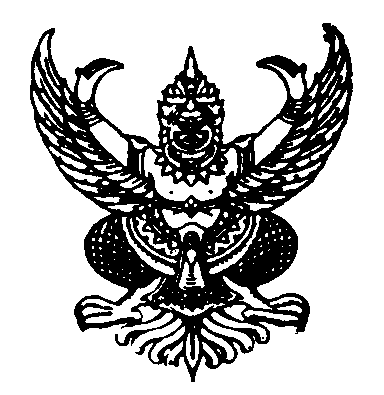 